A COMPARATIVE STUDY OF THE PRODUCTION PERFORMANCE AND MANAGEMENT OF COBB 500 BROILER PARENT STOCK AMONG THREE RENOWNED FARMS OF CHITTAGONG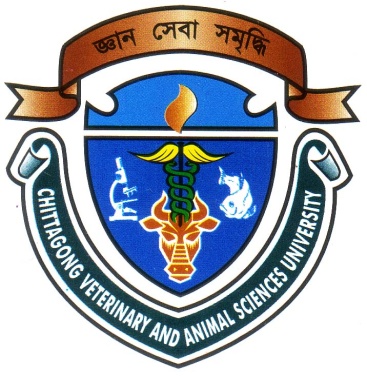 A Production Report Submitted byMd. Shahadat HossainRoll No.: 10/63 Registration No.: 00541Internship ID.: F-57Session: 2009-2010A Production report presented in partial fulfillment of the requirements for the Degree of Doctor of Veterinary Medicine Chittagong Veterinary and Animal Sciences UniversityKhulshi, Chittagong-4225, BangladeshNovember, 2016A COMPARATIVE STUDY OF THE PRODUCTION PERFORMANCE AND MANAGEMENT OF COBB 500 BROILER PARENT STOCK AMONG THREE RENOWNED FARMS OF CHITTAGONG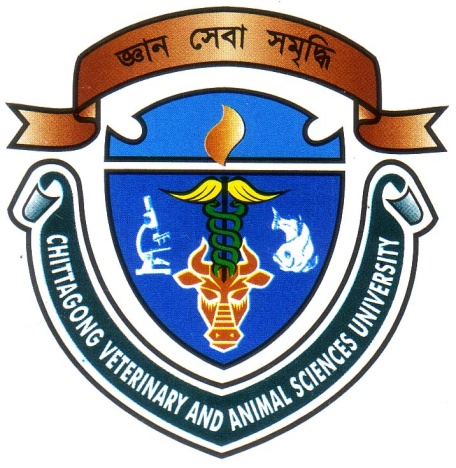 A Production report Submitted as per approved style and contentsTABLE OF CONTENTSContentsPagesAbstract …………………………………………………………………………………Chapter 1: Introduction ……………………………………………………………......Chapter 2: Materials and Methods ….…….…………………………………………..	2.1   Study area …………….………………………………………………….....	2.2   Study population ……………………………………………………………	2.3   Study period......……………….……………...………………………….….	2.4   Data collection and analysis………………………………………………....	2.5 Study design....................................................................................................	2.6 Feeding intake management..............................................................................	2.7 Lighting management........................................................................................	2.8 Body weight and uniformity.............................................................................	2.9 Housing and floor space....................................................................................	2.10 Ventilation........................................................................................................	2.11 Vaccination program........................................................................................	2.12 Bio-security......................................................................................................	2.13 Statistical analysis............................................................................................Chapter 3: Results and Discussions…………...……………………………….............. Limitations ………………………………………………………………........................Conclusion and Recommendations……………………...................................................References ……………………………………………………………………………......Acknowledgement …………………………………………………………………….....Biography …………………………………………………………………………….......12-34-11444444-677788-10101112-1819   2021-22   23   24